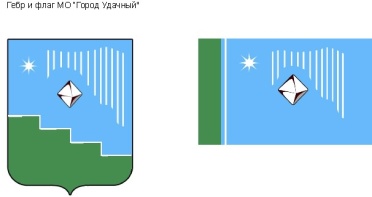 Российская Федерация (Россия)Республика Саха (Якутия)Муниципальное образование «Город Удачный»Городской Совет депутатовIV созывXIV СЕССИЯРЕШЕНИЕ26 декабря 2018 года                                                                                                         №14-11О внесении изменений и дополнений в решение городского Совета депутатов         МО «Город Удачный» от 28 июня 2016 года № 38-4 «Об утверждении Положения о муниципальной службе в муниципальном образовании «Город Удачный» Мирнинского района Республики Саха (Якутия)»В целях правового регулирования муниципальной службы, в соответствии с Федеральным законом от 2 марта 2007 года № 25-ФЗ  «О муниципальной службе в Российской Федерации», Законом Республики Саха (Якутия) от 11 июля 2007 года 480-З № 975-III «О муниципальной службе в Республике Саха (Якутия)» городской Совет депутатов решил:1. Внести следующие изменения в Положение о муниципальной службе в муниципальном образовании «Город Удачный» Мирнинского района Республики Саха (Якутия), утвержденное решением городского Совета депутатов от 28 июня 2016 года № 38-4: 1) статью 13 дополнить частью 3 следующего содержания:"3. Муниципальный служащий, являющийся руководителем, в целях исключения конфликта интересов в органе местного самоуправления не может представлять интересы муниципальных служащих в выборном профсоюзном органе данного органа местного самоуправления в период замещения им указанной должности.";2) пункт 2.1 части 3 статьи 27.1 изложить в следующей редакции:"2.1) доклада ответственного специалиста по противодействию коррупции о совершении коррупционного правонарушения, в котором излагаются фактические обстоятельства его совершения, и письменного объяснения муниципального служащего только с его согласия и при условии признания им факта совершения коррупционного правонарушения (за исключением применения взыскания в виде увольнения в связи с утратой доверия);".2. Опубликовать настоящее решение в порядке, установленном Уставом МО «Город Удачный».3. Настоящее решение вступает в силу после его официального опубликования (обнародования).4. Контроль   исполнения   настоящего   решения   возложить   на   комиссию    по законодательству, правам граждан, местному самоуправлению (Ершов Ю.И.). Глава города__________А.В. Приходько27 декабря 2018 годадата подписанияИ.о. председателя городского Совета депутатов__________В.М. Иващенко